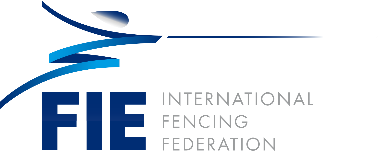 Vadym Guttsait (UKR)Education:Diploma from the National University of Physical Education and Sport of Ukraine, 1994Sport experience: Fencer for 20 years1988 to 1992 – Member of USSR national team 1992 to 2000 – Member of Ukrainian national teamParticipated in Barcelona 1992, Atlanta 1996 and 2000 Sydney Olympic Games Gold medalist at the Barcelona 1992 Olympic Games; silver medalist at the 1991 Fencing World ChampionshipsInternational referee category "A" in sabre and category "B" in foil Refereeing activity:Referee for ther Athens 2004, and London 2012 and Rio 2016 Olympic GamesFIE refereeing delegate Tokyo 2020 Olympic Games (2021)Fencing World Championships, 2001 – 2019European Championships, 2001 – 2019 World Cups, Grand Prix, 2001 – 2021;2000 to 2012, head coach of the Ukrainian national fencing team 2009 – 2012 and from 2017 – Present, member of EFC refereeing commission2012  – 2016, member of FIE Refereeing Commission 2001 to 2017, Vice-President of the Ukrainian Fencing Federation 2017, elected as President of the Ukrainian Fencing Federation 2013, elected as a Member of the FIE Hall of Fame2017 to 2020, worked as the Director of Kyiv-city Department for Youth and Sport;Member of Ukrainian National Olympic Committee COMEXAppointed in March, 2020 as the Minister for Youth and Sport of Ukraine